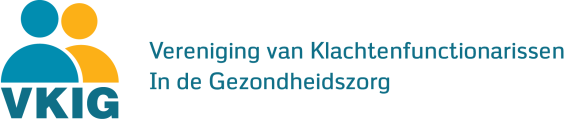 Inschrijfformulier Lidmaatschap VKIG	Inleiding
De VKIG is een vereniging van en voor haar leden. Zij draagt actief en positief bij aan de professionalisering en profilering van het beroep klachtenfunctionaris. Sinds januari 2020 is voor klachtenfunctionarissen een kwaliteitsregister geopend bij Registerplein.Deskundigheidsbevordering en netwerkenLidmaatschap van de VKIG betekent, naast het ontmoeten van collega’s, dat u deelneemt aan netwerkbijeenkomsten, intervisiebijeenkomsten en de jaarlijkse ALV. Daarnaast houdt u uw deskundigheid bij conform de competenties, zoals benoemd in het VKIG beroepsprofiel. Hiervoor biedt de VKIG diverse themabijeenkomsten aan.Ook kunt u een actieve bijdrage leveren aan de VKIG door bijvoorbeeld deelname aan een tijdelijke en/of permanente commissie of werkgroep.Lidmaatschap en contributieHet lidmaatschap is persoonlijk en kan niet worden overgedragen. 
U bent zelf verantwoordelijk voor betaling van de jaarlijkse contributie van uw lidmaatschap van de VKIG. 
Dit geldt ook voor de betaling van facturen bij deelname aan themabijeenkomsten.
OpzegtermijnDe opzegtermijn van uw lidmaatschap bij de VKIG is één kalendermaand voor het einde van het kalenderjaar. Opzeggen dient dus plaats te vinden vóór 1 december van het betreffende jaar door middel van een e-mail aan het secretariaat.Automatisch incassoDe jaarlijkse contributie van de VKIG wordt betaald door middel van het door u ingevulde machtigingsformulier voor automatisch incasso (zie bijlage). Het bedrag wordt ieder jaar in januari van uw bankrekening afgeschreven. Bij leden die in de loop van het jaar lid worden, wordt de contributie afgeschreven in de maand van inschrijving.
Persoonlijke gegevensTitel:   mw.   dhr.   mr.   drs.    MA  MSc  Anders:      	Voorletters:	        Roepnaam:	          Achternaam: 	         			Adres: 		        	Postcode en plaats:             			E-mail (privé):           		
Telefoon (privé):        	                       		
Mobiel (privé): 06     				Geboortedatum:       
Na inschrijving ontvangt u een lidmaatschapsnummer.
OpleidingWat is uw hoogst genoten opleiding?	MBO richting:      	HBO richting:      	WO   richting:      Welke relevante (klik hier voor het VKIG beroepsprofiel) cursussen/trainingen heeft u gevolgd en in welk jaar?      Op welke onderdelen zou u nog extra scholing wensen?      




Werkgever gegevensNamen locatie(s) waar u in deze functie werkzaam bent: 	Ziekenhuis      						VVT 
    REV	1e lijn, geef aan welk vakgebied:       	GGZ      
	GZ         
	Andere zorgaanbieder nl.:      Naam Instelling:	     Postadres: 	     Postcode en plaats:	            
Telefoon (werk):	      	                                    
Mobiel (werk):          06-	     				Via welk e-mailadres wenst u de correspondentie van de VKIG te ontvangen?      Alle overige schriftelijke correspondentie wordt naar het door u opgegeven e-mailadres gestuurd. Het door u opgegeven werkadres en/of e-mailadres kan door de VKIG ter beschikking worden gesteld aan een organisatie, indien het beroep gerelateerd is. De afweging al dan niet deze gegevens ter beschikking te stellen, wordt door het bestuur zorgvuldig gemaakt.Functie gegevensAard van uw overeenkomst met deze organisatie:	 Arbeidsovereenkomst Detacheringovereenkomst Anders, nl.      Wat is uw functiebenaming?      
Sinds wanneer bent u werkzaam in de individuele klachtenopvang en -bemiddeling, zoals benoemd in het VKIG beroepsprofiel?      In hoeverre heeft u binnen uw werkzaamheden te maken met onderstaande punten? 
Geef een korte beschrijving. Wat kunt u met betrekking tot uw werkzaamheden zeggen over: 
Klachtenopvang:       Klachtenbemiddeling:      Klachtenbehandeling/-afhandeling:       Adviseren met betrekking tot de organisatie:      Overige vragenMet ingang wanneer wilt u ingeschreven worden?      Hoe bent u in aanraking gekomen met de VKIG?       							In de Privacyverklaring van de VKIG kunt u lezen hoe we met uw persoonsgegevens omgaan. Datum:       	
Wilt u het inschrijfformulier en het machtigingsformulier volledig ingevuld en ondertekend per post opsturen aan: VKIG secretariaat, Leonardo da Vincistraat 29, 3822 EH Amersfoort. 
Scannen en sturen per e-mail info@vkig.nl kan natuurlijk ook.Bij voorbaat hartelijk dank voor uw medewerking!Bestuur VKIG